Конспект занятия по образовательной области: «Художественно-эстетическое развитие»Возрастная группа: группа раннего возрастаТема: «Кто в домике живет?» (рисование с помощью штампа)Интеграция образовательных областей: «Познавательное развитие», «Речевое развитие»Программные задачи:- продолжать обучать детей рисованию гуашью, используя штампы;- продолжать учить детей наносить рисунок по всей поверхности листа;- закрепить у детей знания основных цветов (красный, синий, желтый, зеленый), познакомить с коричневым цветов;- развивать у детей воображение, мышление, память, глазомер, мелкую моторику рук;- продолжать учить детей работать вместе, дружно, коллективно.Способы организации детей: стоя, столы расположены буквой «П».Оборудование:  декорация – домов (4-х цветов: зеленый, желтый, красный, синий); игрушки животных (медведь, заяц, кошка, жираф); музыка; мольберт; заготовки шаблонов для рисования; краска (коричневая); штампы; клеенка; салфетки; нарукавники для детей, Словарная работа: жираф, медведь, заяц, кошка, красный, синий, желтый, зеленый, коричневый.Предварительная работа: - рассматривание с детьми иллюстраций с изображением животных; - чтение художественной литературы: потешки, стихи «Мишка косолапый», «Зайка», «Жираф», «Зоопарк» В. Степанов, загадки о животных; - рассматривание игрушек из серии «Животные»;- Д/И «Узнай по силуэту»; Д/И «Собери целое»; Д/И «Чей малыш?»- П/И «Мишка косолапый», «Зайка серенький сидит…», «Котята»- рисование с помощью штампа: «Мячики», «Укрась лошадку», «Бабочка красавица».Ход занятия:Открытый вход в деятельность:     Ребята, к нам пришли гости, давайте поздороваемся с ними (Входим в группу и приветствуем гостей).Вводно-организационный:     Ребята,  сегодня я приглашаю вас  в необычный, сказочный город. (Дети проходят к домикам). Посмотрите, как здесь красиво, сколько здесь разноцветных домиков. - Какого цвета домики? (Рассматриваем цвета домиков)Правильно, зеленого, желтого, красного, синего.Мотивация на деятельность:- Интересно кто же в них живет?- Давайте узнаем? (Подходим к 1 домику «зеленому»)В этом нам помогут картинки, которые есть на домиках.Отгадав их, мы узнаем, кто здесь живет.(Рассматриваем картинку на 1 домике)- Кто здесь нарисован? (Медведь)(Открываем шторку)Правильно это медведь.- А как рычит мишка? (Р-Р-РРР)Покажите, как ходит мишка (Имитируем движения мишки, чтение потешки «Мишка-косолапый»)Молодцы!В «зеленом домике» живет медведь.Пойдемте дальше. (Идем ко 2 домику «желтому»)(Рассматриваем картинку на 2 домике)- Кто же здесь у нас живет? (Зайка)Давайте проверим, правильно ли мы отгадали.(Открываем шторку)Правильно это зайка.Покажите, как зайка прыгает. (Имитируем движения зайки)(Ребенок читает стих про зайку: На полях снежок лежит,                                                          Зайка по снегу бежит,                                                           Мерзнут ушки, мерзнут лапки,                                                          Нет не варежек, не шапки.)	Молодцы!В «желтом домике» живет зайка.Идем дальше. (Идем к 3 домику «красному») (Рассматриваем картинку на 3 домике)- Кто же у нас живет здесь? (Кошка)Давайте проверим, правильно ли мы отгадали.(Открываем шторку)Правильно это кошка.- Как помяукаем, как кошка (МЯУ, МЯУ)Покажите, как кошечка умывается лапкой (Имитируем движения кошка умывается)Молодцы!В «красном домике» живет кошка.Пойдемте дальше. (Идем к 4 домику «синему»)Ой, ребятки, посмотрите, а на домике нет  картинки.Чтобы узнать, кто живет в этом домике, мы должны с вами немного потрудиться. Приглашаю вас занять свои места за столами. (Дети садятся за столы)Объяснение нового или расширение имеющихся знаний:Ребята, посмотрите на столах у вас лежат листочки. - Какого они цвета? Правильно желтого.Сейчас мы с вами украсим наши листочки пятнышками и это поможет нам узнать, кто живет в «синем домике».А еще нам помогут: краска коричневого цвета, кисточка, штампички и ваши умелые ручки. Посмотрите сначала, как я украшу свой листочек.1. Беру штампик за ручку;2. Опускаю в краску, если краски много вытираю о край баночки;3. Прикладываю штамп к листу, нажимаю и получается отпечаток. Так заполняем весь лист. Напоминаю работать нужно аккуратно, не торопясь. Делать отпечатки нужно по всему листу. Когда рисунок готов поставили штампики на поднос. Практическая работа:Ребята, сели красиво, выпрями спинки (Слежу за посадкой детей за столами).Теперь вы можете приступать к работе. (Повторяю алгоритм действий рисования)(По мере завершения работы детьми, собираю рисунки и соединяю их в единую композицию «Жираф»)- Ой, ребята посмотрите, кто у нас получился? Правильно жираф. Мы с вами отгадали сложную загадку и теперь знаем, кто же живет в «синем домике».- Кто же? (Жираф)(Рассказываем стих про жирафа: Узнать жирафа просто,
                                                            Узнать его легко:
                                                            Высокого он роста
                                                           И видит далеко).    Давайте потихонечку встанем, подойдем к нашему домику и проверим правильно ли мы угадали. (Идем к 4 домику «синему»)(Открываем шторку)Правильно это жираф.Открытый выход из деятельности:     Молодцы ребятки! Отгадали всех, кто живет в этом сказочном городе. А теперь предлагаю поиграть с нашими животными. Но прежде, чем играть, давайте по прощаемся с нашими гостями, скажем им «До свидания»!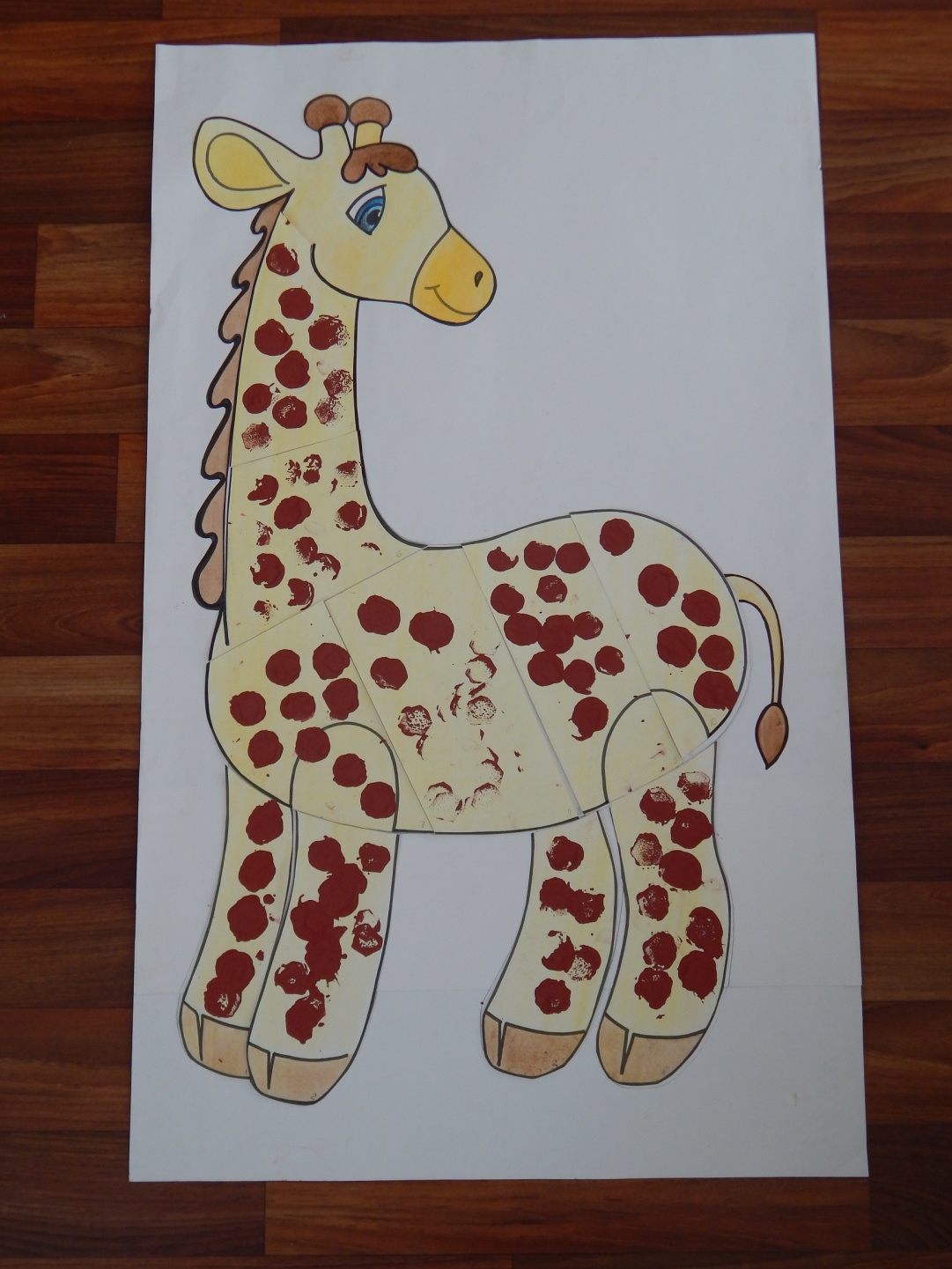 